Your Parish Council is planning for the future!How should Great Wilbraham develop in the years ahead?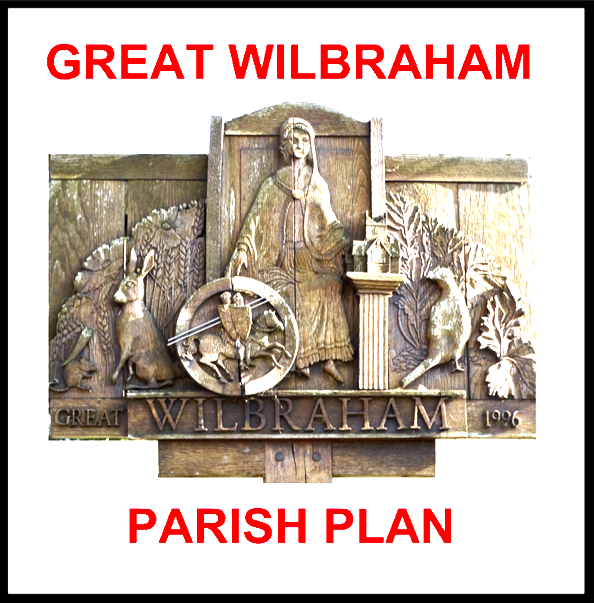 Tell us about your ambitions for the village and find out how to get involved in making them happenMeet us at the Great Wilbraham Parish Council’s stall at the Farmer’s MarketSaturday 10 September 10.00am to 12.00pm